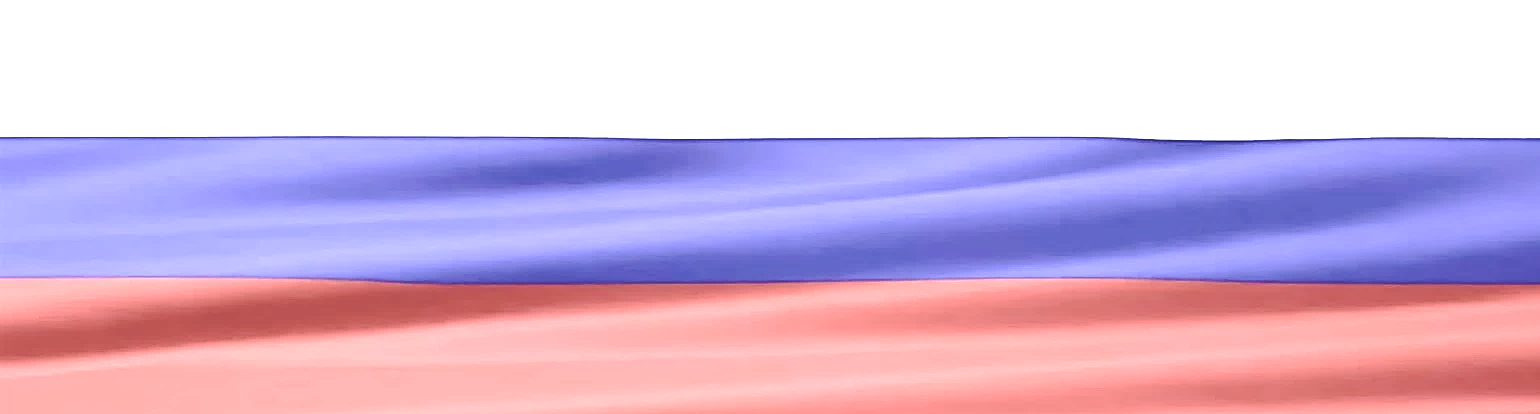 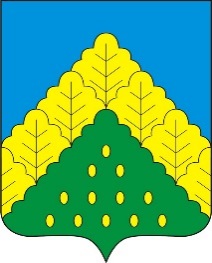 ПОСТАНОВЛЕНИЕ АДМИНИСТРАЦИИ КОМСОМОЛЬСКОГО МУНИЦИПАЛЬНОГО ОКРУГА ОТ 22.02.2024 г. № 139«О внесении изменений в постановление администрации Комсомольского муниципального округа Чувашской Республики от 3 февраля 2023 г. № 95 «Об утверждении Положения об оплате труда работников муниципального казенного учреждения «Центр финансового и хозяйственного обеспечения» Комсомольского муниципального округа Чувашской Республики»Руководствуясь постановлением администрации Комсомольского муниципального округа Чувашской Республики от 31 января 2024 г. № 81 «О повышении оплаты труда работников муниципальных учреждений Комсомольского муниципального округа Чувашской Республики», администрация Комсомольского муниципального округа Чувашской Республики п о с т а н о в л я е т:1. Внести в  раздел II Положения об оплате труда работников муниципального казенного учреждения «Центр финансового и хозяйственного обеспечения» Комсомольского муниципального округа Чувашской Республики, утвержденного постановлением администрации Комсомольского муниципального округа Чувашской Республики от 3 февраля 2023 г. № 95 «Об утверждении Положения об оплате труда работников муниципального казенного учреждения «Центр финансового и хозяйственного обеспечения» Комсомольского    муниципального округа  Чувашской Республики  (с изменениями,  внесенными  постановлениями администрации Комсомольского муниципального округа Чувашской Республики от 7 марта 2023 г. № 192, от 14 июня 2023 г. № 680, от 21 августа 2023 г. № 930), следующие изменения: 1) в пункте 2.2 цифру «10 352» заменить цифрой «11 232», цифру «11 181» заменить цифрой «12 132»;2) в пункте 2.3 цифру «3 974» заменить цифрой «4 312», цифру «6 704» заменить цифрой «7 274»;3) в пункте 2.4 цифру «11 181» заменить цифрой «12 132», цифру «10 352» заменить цифрой «11 232».2. Настоящее постановление вступает в силу после его официального опубликования в периодическом печатном издании «Вестник Комсомольского муниципального округа Чувашской Республики» и распространяется на правоотношения, возникшие с 1 января 2024 года.Глава Комсомольского муниципального округа                                                                                                                                                       Н.Н. Раськинпост. № 139 от 22.02.2024гПОСТАНОВЛЕНИЕ АДМИНИСТРАЦИИ КОМСОМОЛЬСКОГО МУНИЦИПАЛЬНОГО ОКРУГА ОТ 22.02.2024 г. № 140«О внесении изменений в постановление администрации Комсомольского муниципального округа Чувашской Республики от 3 февраля 2023 г. №96 «Об утверждении Положения об оплате труда работников администрации Комсомольского муниципального округа Чувашской Республики, занятых в сфере гражданской обороны, защиты населения и территорий от чрезвычайных ситуаций природного и техногенного характера, обеспечения пожарной безопасности и безопасности людей на водных объектах»Руководствуясь постановлением администрации Комсомольского муниципального округа Чувашской Республики от 31 января 2024 г. № 81 «О повышении оплаты труда работников муниципальных учреждений Комсомольского муниципального округа Чувашской Республики», администрация Комсомольского муниципального округа Чувашской Республики                              п о с т а н о в л я е т:1. Внести в Положение об оплате труда работников администрации Комсомольского муниципального округа Чувашской Республики, занятых в сфере гражданской обороны, защиты населения и территорий от чрезвычайных ситуаций природного и техногенного характера, обеспечения пожарной безопасности и безопасности людей на водных объектах, утвержденное постановлением администрации Комсомольского муниципального округа Чувашской Республики от 3 февраля 2023 г. № 96 «Об утверждении Положения об оплате труда работников администрации Комсомольского муниципального округа Чувашской Республики, занятых в сфере гражданской обороны, защиты населения и территорий от чрезвычайных ситуаций природного и техногенного характера, обеспечения пожарной безопасности и безопасности людей на водных объектах» (с изменениями, внесенными постановлением администрации Комсомольского муниципального округа Чувашской Республики от 7 марта 2023 г. № 193), следующие изменения:1) пункт 2.3 раздела II изложить в следующей редакции:  «2.3. ПКГ должностей работников, осуществляющих деятельность в сфере гражданской обороны, защиты населения и территории от чрезвычайных ситуаций природного и техногенного характера, обеспечения пожарной безопасности и безопасности людей на водных объектах:2.3.1. ПКГ второго уровня2.3.2. ПКГ третьего уровня2) пункт 2.4 раздела II изложить в следующей редакции:  «2.4. ПКГ общеотраслевых профессий рабочих:2.4.1. ПКГ «Общеотраслевые профессии рабочих второго уровня»2. Настоящее постановление вступает в силу после его официального опубликования в периодическом печатном издании «Вестник Комсомольского муниципального округа Чувашской Республики» и распространяется на правоотношения, возникшие с 1 января 2024 года.Глава Комсомольского муниципального округа                                                                                                                                                       Н.Н. Раськинпост. № 140 от 22.02.2024гПОСТАНОВЛЕНИЕ АДМИНИСТРАЦИИ КОМСОМОЛЬСКОГО МУНИЦИПАЛЬНОГО ОКРУГА ОТ 22.02.2024 г. № 149«ВЕСТНИК КОМСОМОЛЬСКОГО МУНИЦИПАЛЬНОГО ОКРУГА»№ 12 от 22 февраля 2024 годаКвалификационные уровниДолжности, отнесенные к квалификационным уровнямДолжностные оклады, рублей2 квалификационный уровеньначальник караула пожарной части противопожарной службы6 836повышающий коэффициент – до 1,95Квалификационные уровниДолжности, отнесенные к квалификационным уровнямДолжностные оклады, рублей1231 квалификационный уровеньоперативный дежурный дежурно-диспетчерской службыповышающий коэффициент - до 1,816 226»;Квалификационные уровниДолжности, отнесенные к квалификационным уровнямДолжностные оклады, рублей1 квалификационный уровеньнаименование профессий рабочих, по которым предусмотрено присвоение 4 и 5 квалификационных разрядов в соответствии с Единым тарифно-квалификационным справочником работ и профессий рабочих; водитель автомобиля; водитель пожарного автомобиля4 185».повышающий коэффициент – до 1,67«О внесении изменений в постановление администрации Комсомольского муниципального округа от 23.01.2023г. № 80 «Об утверждении Примерного положения об оплате труда работников муниципальных учреждений Комсомольского муниципального округа Чувашской Республики, занятых в сфере культуры»Руководствуясь постановлением администрации Комсомольского муниципального округа от 31.01.2024г. № 81 «О повышении оплаты труда работников муниципальных учреждений Комсомольского муниципального округа Чувашской Республики» администрация Комсомольского муниципального округа Чувашской Республики п о с т а н о в л я е т:1. Пункты 2.1.3 и 2.1.4 Примерного положения об оплате труда работников муниципальных учреждений Комсомольского муниципального округа Чувашской Республики, занятых в сфере культуры, утвержденного постановлением администрации Комсомольского муниципального округа от 23.01.2023г. №80, изложить в следующей редакции:«2.1.3. Рекомендуемые минимальные размеры окладов (должностных окладов) работников устанавливаются на основе отнесения занимаемых ими должностей к профессиональным квалификационным группам (приказы Министерства здравоохранения и социального развития Российской Федерации от 31 августа 2007 г. № 570 «Об утверждении профессиональных квалификационных групп должностей работников культуры, искусства и кинематографии» (зарегистрирован в Министерстве юстиции Российской Федерации 1 октября ., регистрационный № 10222), от 29 мая 2008 г. № 247н «Об утверждении профессиональных квалификационных групп общеотраслевых должностей руководителей, специалистов и служащих» (зарегистрирован в Министерстве юстиции Российской Федерации 18 июня ., регистрационный № 11858):2.1.4. Рекомендуемые минимальные размеры окладов работников учреждения, осуществляющих профессиональную деятельность по профессиям рабочих, устанавливаются в зависимости от разряда выполняемых работ в соответствии с Единым тарифно-квалификационным справочником работ и профессий рабочих:1 разряд – 4 955 рублей;2 разряд – 5 194 рубля;3 разряд – 5 442 рубля;4 разряд – 6 045 рублей;5 разряд – 6 705 рублей;6 разряд – 7 367 рублей;7 разряд – 8 095 рублей;8 разряд – 8 890 рублей.».2. Настоящее постановление вступает в силу после его официального опубликования, и распространяется на правоотношения, возникшие с 01.01.2024 года.Глава Комсомольского муниципального округа                                                                                                                                                       Н.Н. Раськинпост. № 149 от 22.02.2024гПОСТАНОВЛЕНИЕ АДМИНИСТРАЦИИ КОМСОМОЛЬСКОГО МУНИЦИПАЛЬНОГО ОКРУГА ОТ 22.02.2024 г. № 153«О внесении изменений в постановление администрации Комсомольского муниципального округа Чувашской Республики от 01 февраля 2023 года № 92 «Об утверждении Положения об организации питания обучающихся в общеобразовательных организациях Комсомольского муниципального округа»          Администрация Комсомольского муниципального округа п о с т а н о в л я е т:        1. Внести в Положение об организации питания обучающихся в общеобразовательных организациях Комсомольского муниципального округа, утвержденное постановлением администрации Комсомольского муниципального округа Чувашской Республики от 01 февраля 2023 года № 92 «Об утверждении Положения об организации питания обучающихся в общеобразовательных организациях Комсомольского муниципального округа» (с изменениями, внесенными постановлением администрации Комсомольского муниципального округа от 30 ноября 2023 года № 1393, от 18 января 2024 года № 27), следующие изменения:        абзац четвертый пункта 4.1 изложить в следующей редакции:        «- детям из малоимущих многодетных семей с тремя и более детьми до достижения старшим ребенком возраста 18 лет или возраста 23 лет при условии его обучения в организации, осуществляющей образовательную деятельность, по очной форме обучения (бесплатно);»;        подпункт 3 пункта 4.3 изложить в следующей редакции:        «3) для детей из малоимущих многодетных семей:- заявление от родителей (законных представителей);- копии паспортов родителей (законных представителей);- копии свидетельств о рождении детей;- справка о составе семьи;- копии СНИЛС всех членов семьи;- справка об обучении в образовательной организации по очной форме обучения;- справка органа социальной защиты населения о признании семьи, в которой проживает ребенок, посещающий образовательную организацию, малоимущей, выданная по месту жительства либо месту проживания семьи;»;абзац тринадцатый пункта 4 изложить в следующей редакции:        «Заявление и документы о предоставлении питания на льготной основе подается родителем (законным представителем) не позднее 10 числа, ежегодно в начале учебного года на имя руководителя общеобразовательной организации, с момента возникновения у обучающегося права на получение льготного питания. При возникновении у обучающегося права на получение льготного питания в течение учебного года, заявление и документы родителей (законных представителей) о предоставлении питания на льготной основе подается в общеобразовательную организацию не позднее 10 числа месяца, следующего за истекшим месяцем.»;         пункт 4 дополнить абзацем четырнадцатым следующего содержания:         «Образовательная организация на основании заявлений и документов родителей (законных представителей) о предоставлении питания на льготной основе составляет список, за подписью руководителя образовательной организации и направляет в уполномоченный орган местного самоуправления муниципального округа ежемесячно до 12 числа.»;        абзац четырнадцатый пункта 4.1 изложить в следующей редакции:         «При наличии нескольких оснований для предоставления льготного питания, одновременно относящимся к нескольким категориям лиц, обучающемуся предоставляется одна льгота по выбору родителей (законных представителей).».        2. Настоящее постановление вступает в силу после его официального опубликования и распространяется на правоотношения, возникшие с 01 февраля 2024 года.     Глава Комсомольского муниципального округа                                                                                                                                                       Н.Н. Раськинпост. № 153 от 22.02.2024гУчредитель:Собрание депутатов Комсомольского муниципального округа Чувашской Республики и администрации Комсомольского муниципального округаЧувашской РеспубликиАдрес:429140, с. Комсомольское, ул. Заводская, д. 57Официальная электронная версияОтв. за выпуск:Ведущий специалист-эксперт по взаимодействию с СД и делопроизводствуБахмутова М.А.